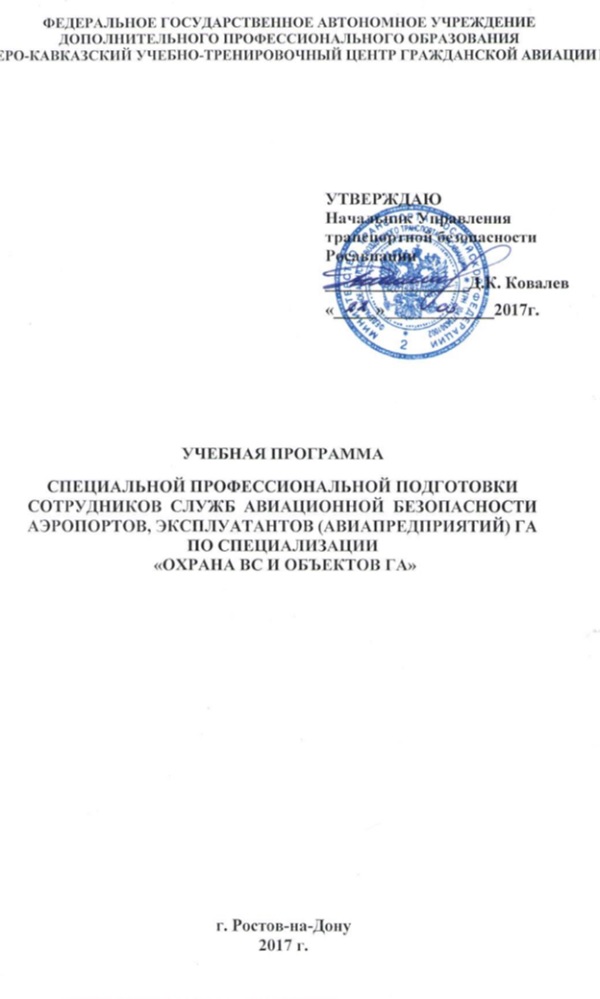         Срок обучения – 81 учебный час (11 рабочих дней)          -   Теоретическая подготовка – 57 учебных часа.            -  Практическая подготовка  - 23 учебных часа.              - Приём экзаменов                 -   1 учебный час.4.УЧЕБНО-ТЕМАТИЧЕСКИЙ ПЛАН№№темНаименование разделов, темПрограмма специальной профессиональной подготовкиПрограмма специальной профессиональной подготовкиПрограмма специальной профессиональной подготовки№№темНаименование разделов, темВсего часовВ том числеВ том числеФормыконтроля№№темНаименование разделов, темлекциипракт.занят.1.1.1.2.1.3.1.4.Раздел 1. Введение в курс обучения.Цель, задачи и программа курсаСостояние авиационной безопасности в гражданской авиацииТерроризм на воздушном транспортеБорьба с терроризмом на воздушном транспорте12331233собеседов.собеседов.собеседов.Всего часов по разделу992.1.2.2.2.3.Раздел 2. Оружие, взрывоопасные предметы, опасные предметы и вещества, используемые в АНВ.Взрывоопасные предметы.Оружие.Опасные предметы и вещества.323212111собеседов.тестпракт.-"--"-Всего часов по разделу8533.1.3.2.3.3.Раздел 3. Нормативно-правовая база  авиационной безопасностиОсновные международные нормативно-правовые документы, регламентирующие  авиационную безопасность.Законодательные акты РФ и ведомственные нормативные документы по  авиационной безопасности.Планы и программы, разрабатываемые в аэропортах (авиакомпаниях), с целью противодействия АНВ331331собеседов.собеседов.собеседов.Всего часов по разделу774.1.4.2. 4.3. 4.4. 4.5. 4.6. 4.7.Раздел 4. Охрана контролируемых зон аэропорта, эксплуатанта (авиапредприятия) ГАОрганизация охраны контролируемой зоны аэропорта, эксплуатанта (авиапредприятия).Контроль доступа в охраняемую зону.Технические средства охраны.Средства связи.Охрана и защита ВС на земле.Действия подразделений охраны в чрезвычайных ситуациях.Взаимодействие подразделений охраны с правоохранительными органами18126285512846336422222собеседовпракт.собеседовпракт.собесед.практ.практ.собеседов практ.собеседовпракт.собесед. практ.Всего часов по разделу  56   36    205.1.Раздел 5. Итоговое занятие по курсуПрием экзаменов.11собеседовтест.Всего часов по разделу11Итого учебных часов курса815724